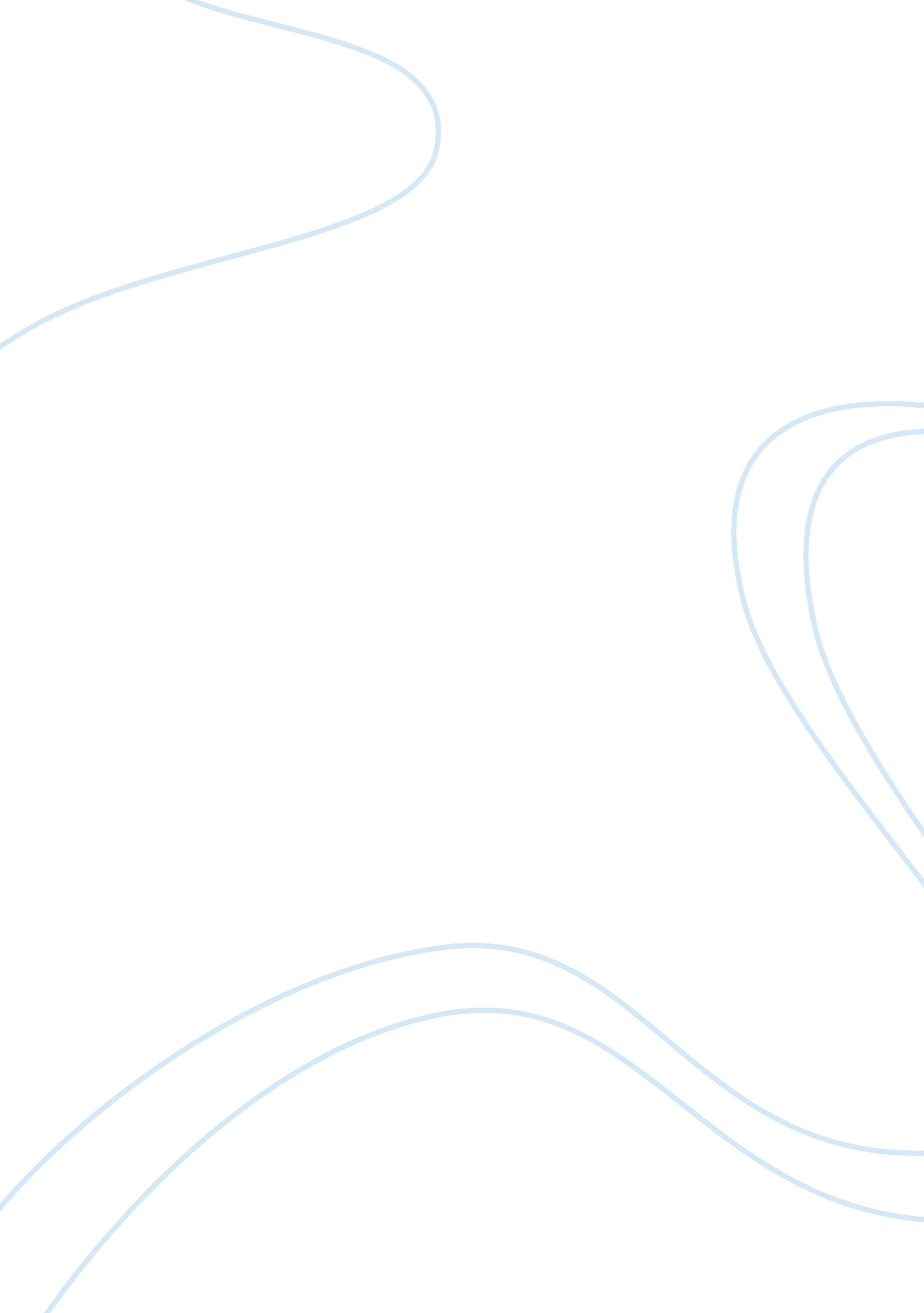 Corrigendum: novel variant of new delhi metallo-β-lactamase, ndm-20, in escherich...Health & Medicine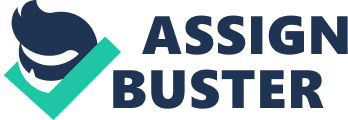 A corrigendum on 
Novel Variant of New Delhi Metallo-β-lactamase, NDM-20, in Escherichia coli by Liu, Z., Li, J., Wang, X., Liu, D., Ke, Y., Wang, Y., et al. (2018). Front. Microbiol. 9: 248. doi: 10. 3389/fmicb. 2018. 00248 There was a mistake in the grant number of the funding as published. The correct version of funding appears below. “ The study was supported by grants from the National Natural Science Foundation of China (31530076, 31422055, and 81661138002) and the National Basic Research Program of China (2013CB127200).” The authors apologize for the mistake. This error does not change the scientific conclusions of the article in any way. The original article has been updated. Conflict of Interest Statement The authors declare that the research was conducted in the absence of any commercial or financial relationships that could be construed as a potential conflict of interest. 